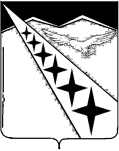 АДМИНИСТРАЦИЯ ЛУЧЕВОГО СЕЛЬСКОГОПОСЕЛЕНИЯ ЛАБИНСКОГО РАЙОНАПОСТАНОВЛЕНИЕ       от  27.09.2023                                                                                    № 65поселок Луч	Об индексации базовых окладов (базовых должностных окладов), базовых ставок заработной платы работников муниципальных учреждений Лучевого сельского поселения Лабинского района В соответствии со статьей 134 Трудового кодекса Российской Федерации, п о с т а н о в л я ю:1. Повысить с 1 октября 2023 года на 4,0 процента базовые оклады (базовые должностные оклады), базовые ставки заработной платы работников муниципальных учреждений Лучевого сельского поселения Лабинского района, установленные:1) постановлением администрации Лучевого сельского поселения Лабинского района от 20 ноября 2009 года № 48 "Об оплате труда работников муниципального казенного учреждения "Центр хозяйственно-транспортного обеспечения деятельности органов местного самоуправления Лучевого сельского поселения Лабинского района";2) постановлением администрации от 17 декабря 2018 года № 142 «Об утверждении Положения об оплате труда работников муниципальных учреждений культуры Лучевого сельского поселения Лабинского района».2. Установить, что подлежат округлению размеры базовых окладов (базовых должностных окладов), а также размеры окладов (должностных окладов), ставок заработной платы, образованных путем применения повышающих коэффициентов к базовым окладам (базовым должностным окладам), базовым ставкам заработной платы, установленным по профессиональным квалификационным группам, до целого рубля в сторону увеличения.3. Финансирование расходов, связанных с реализацией настоящего постановления, осуществлять в пределах средств, предусмотренных в бюджете Лучевого сельского поселения Лабинского района на соответствующий финансовый год. 4. Ведущему специалисту  администрации Лучевого сельского поселения Лабинского района Е.В.Соколовой опубликовать настоящее постановление на сайте "Официальный интернет-портал Лучевого сельского поселения Лабинского района" по адресу: http://омслуч-нпа.рф и разместить на официальном сайте администрации Лучевого сельского поселения Лабинского района http://luchevoesp.ru в информационно-телекоммуникационной сети "Интернет":5. Контроль за выполнением настоящего постановления оставляю за собой.6. Постановление вступает в силу с 1 октября 2023 года.Глава администрации Лучевого сельского поселения Лабинского района                                                                           И.И.ЯценкоЛИСТ СОГЛАСОВАНИЯпроекта постановления администрации Лучевого сельского поселения Лабинского района от  27.09.2023 № 65
«Об индексации базовых окладов (базовых должностных окладов), базовых ставок заработной платы работников муниципальных учреждений Лучевого сельского поселения Лабинского района»Проект подготовлен и внесен:ведущий специалист администрации Лучевого сельского поселения Лабинского района                                                                           Е.В.СоколоваПроект согласован:главный специалист администрации Лучевого сельского поселения Лабинского района                                                                        С.В.Перевалова
Заявка на рассылку: управление централизованной бухгалтерии администрация муниципального образования Лабинский район – 1, Лабинская межрайонная прокуратура  - 1, муниципальные учреждения – 2.Заявку на рассылку составил:
ведущий специалист администрации Лучевого сельского поселения Лабинского района                                                                              Е.В.Соколова